ДЕПАРТАМЕНТ ОБРАЗОВАНИЯ ГОРОДА МОСКВЫ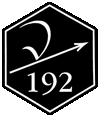 ГОСУДАРСТВЕННОЕ БЮДЖЕТНОЕ ОБЩЕОБРАЗОВАТЕЛЬНОЕ УЧРЕЖДЕНИЕ ГОРОДА МОСКВЫ«ШКОЛА № 192»Лицензия 77Л01 № 0007045, рег.№036239 от 02.06.2015 г.119334, Москва, Ленинский  проспект, 34Ател.:  +7(499) 137-72-85сайт: sch192uz.mskobr.ruE-mail: 192@edu.mos.ruСТАТЬЯ: «ЭКОЛОГИЧЕСКОЕ ВОСПИТАНИЕ ДОШКОЛЬНИКОВ»Автор:Старший воспитательГБОУ Школы №192Попова В.М.г.МоскваЭкологическое воспитание необходимо начинать с дошкольного возраста, так как дошкольное детство – это начальный этап формирования личности человека, его ценностной ориентации в окружающем мире. В этот период закладывается позитивное отношение к природе, к окружающему миру, к себе и к окружающим людям.Основным содержанием экологического воспитания является формирование осознанно-правильного отношения к природным явлениям и объектам, которые окружают ребёнка и с которыми он знакомится в дошкольном возрасте. Формирование у детей ответственного отношения к природе – сложный  и длительный процесс. Его результатом должно быть не только овладение определенными знаниями и умениями, но и развитие эмоциональной отзывчивости, умение и желание активно защищать, улучшать, облагораживать природную среду. Процесс становления осознанно-правильного отношения к природе сопровождается определёнными формами поведения ребёнка, которые могут служить критерием оценки уровня его экологической воспитанности. Это самостоятельные наблюдения, опыты, вопросы, стремление рассказать о переживаниях и впечатлениях, обсуждать их, воплощать в различную деятельность.Одним из основных методов воспитания экологической культуры детей дошкольного возраста является наблюдение.                                                   Наблюдение это – целенаправленное, планомерное восприятие предметов и явлений окружающего мира. Это сложная познавательная деятельность. В ней участвует восприятие, мышление и речь, требуется устойчивое внимание. Наблюдение способствует детальному и чувственному восприятию объекта, рождению эстетического отношения к природе в процессе всех его сенсорных особенностей - формы, окраски, пропорций, размера и др.Все природные объекты, если они находятся в благоприятных условиях жизни, демонстрируют красоту строения и различных проявлений. При этом она всегда имеет свою ярко выраженную специфику. Наблюдения, специально посвященные красоте объекта, развивают в детях способность видеть и чувствовать гармонию формы, цвета, линий, пропорций, их взаимосвязь и функциональность у каждого животного и растения.Немаловажную роль в экологическом воспитании экологической культуры дошкольников играет правильная организация наблюдений, которая обеспечивает формирование и развитие у детей отчётливых представлений о животных и растениях, о сезонных изменениях в природе.Наблюдение развивает у детей разные оттенки отношения к природе: познавательный интерес, эстетические переживания, сочувствие. Потребность познавать новое формируется благодаря многократному обращению к объекту, сопровождаемому комментариями взрослого о причинно-следственных связях живого организма со средой его обитания. На основе понимания этих связей в природе, зависимости их от условий, в которых они находятся, возникают переживание за них, сочувствие.Для формирования осознанно-правильного отношения к природе посредством наблюдения имеет значение деятельность моделирования - ведение календарей природы, отражение в них результатов наблюдений. Педагог учит дошкольников самостоятельно заполнять страницы календаря, ориентироваться в его параметрах, правильно пользоваться соответствующей символикой.                                                                          Большое значение имеет то, что эта совместная деятельность длительно протекает во времени, осуществляется периодически - постоянно на протяжении всего учебного года.Отношение, возникающее у старших дошкольников к наблюдению - это познавательное отношение к природе и интерес к учебной деятельности одновременно, а это очень важно для личности ребёнка накануне его поступления в школу.В настоящее время проблема воспитания экологической культуры детей дошкольного возраста является одной из важнейших проблем. Она требует особого внимания и изучения, необходимости использования всевозможных методов (особенно метода наблюдения) для формирования экологических знаний у детей старшего дошкольного возраста, так как они более осознано начинают относиться к окружающей природе.  Очень важно и необходимо проводить наблюдения сезонных изменений в природе, как средство формирования экологических знаний у детей дошкольного возраста. Наблюдение – важный метод познания в природе. Необходимо сформировать систему знаний детей дошкольного возраста о сезонных изменениях природы. Остановимся более подробно на систематизации знаний детей дошкольного возраста о сезонных изменениях природы. Необходимо  обратить внимание воспитателя на формирование знаний детей о сезонных изменениях природы – от выделения наиболее ярких единичных признаков сезона (для детей младшего дошкольного возраста) к выделению основных характерных признаков сезона – с детьми среднего возраста и формированию знаний о последовательности сезонных изменений, их закономерной повторяемости и связях между явлениями неживой и живой природы – у детей старшего дошкольного возраста. Достаточно разработана и методика работы.Дети старшего дошкольного возраста  обладают достаточно полными и систематизированными знаниями о сезонных изменениях природы. Им известна последовательность сезонов, они отмечают наиболее существенные и яркие изменения в неживой природе. Знания о состоянии растений, о фазах их развития в те или иные сезонны, достаточно конкретны и обобщенны. В содержание знаний входят и знания причин тех или иных сезонных изменений.При сравнении сезонов дети умеют выделить характерные признаки каждого, проводят это сравнение по основным признакам: продолжительности дня, температуре, типичным осадкам, характерному состоянию растений и так далее. Основные направления, по которым ведется формирование знаний о природе: неживая природа, состояние растений, изменения в жизни животных, в труде взрослых, в быту и деятельность детей. По каждому из этих разделов знаний для детей старшего дошкольного возраста в каждом сезоне определяется 7 - 8 наиболее ярких и вместе с тем существенных явлений, ознакомление с которыми проводится через фронтальные формы работы различными методами: наблюдением, просмотром небольших сюжетов через проектор, несложными опытами, трудом, рассказом воспитателя, чтением природоведческих работ.При систематическом проведении занятий и повседневных наблюдениях, необходимо особое внимание уделять установлению последовательности между явлениями и связями между ними. Последовательность сезонных явлений дети должны отмечать в календаре природы.Выделяются несколько видов календарей наблюдений: - общие календари, в которых фиксируются как результаты наблюдений за явлениями неживой природы, так и изменения в мире растений и животных;- специальные календари, где отмечаются результаты наблюдений за конкретными явлениями в природу (например, температура воздуха, динамика появления насекомых и пр.).Занятия по ознакомлению дошкольников с природой дают возможность формировать знания последовательно, с учётом возможностей детей и особенностей природного окружения. На занятиях под руководством воспитателя формируется система элементарных знаний у всех детей группы в соответствии с требованиями программы, в определенной системе и последовательности развиваются их основные познавательные процессы и способности. В повседневной жизни, во время наблюдений, игр, труда у ребят накапливается личный опыт. Занятия дают возможность уточнить и систематизировать его.Обучение детей на занятиях осуществляется разными методами. Выбор методов зависит от вида занятия, от его основной задачи. На одних занятиях формируются первичные знания. С этой целью воспитатель использует наблюдение, рассматривание картин, чтение художественных произведений, рассказ, показ кинофильмов. На других уточняются, расширяются и углубляются знания. Кроме перечисленных методов, на этих занятиях используется и труд детей в природе. Основная задача занятий третьего вида - обобщение и систематизация знаний. Для этого используют беседы, дидактические игры, обобщающие наблюдения. В труде и играх дети применяют полученные знания на практике. Занятия проводятся во всех возрастных группах.                Начиная со средней группы организуются экскурсии. Дополнительно к занятиям во всех группах проводятся целевые прогулки.Наблюдение – это специально организованное воспитателем, целенаправленное, более или менее длительное и планомерное, активное восприятие детьми объектов и явлений природы. Целью наблюдения может быть усвоение разных знаний – установление свойств и качеств, структуры и внешнего строения предметов, причин изменения и развития объектов (растений, животных) сезонных явлений.Наблюдение позволяет показать детям природу в естественных условиях во всём её многообразии, в простейших, наглядно представленных взаимосвязях. Многие связи и отношения природных явлений доступны непосредственному наблюдению, зримы. Цели и задачи наблюдения должны быть чёткими и конкретными.При этом задачи должны носить познавательный характер, стимулировать развитие мыслительной активности детей. Для каждого наблюдения следует отбирать небольшой объём информации. Представления об объектах и явлениях природы формируются у дошкольников постепенно, в процессе многократных «встреч» с ними (в процессе использования циклов наблюдений за одним и тем же объектом). Каждое последующее наблюдение должно уточнять, закреплять и конкретизировать, расширять полученные представления. В организации наблюдений следует продумывать систему, их взаимосвязь, что обеспечит осознание детьми тех процессов и явлений, которые наблюдают. Наблюдение должно стимулировать интерес детей, их познавательную активность.                                                                              Знания, полученные детьми в результате наблюдений за объектами,предметами природы, должны подкрепляться, уточняться, обобщаться систематизироваться с помощью использования других методов работы с детьми по экологическому образованию (словесных и практических) Изучая наблюдение как познавательный процесс, Т.А. Васильева выделяет следующие его структурные компоненты, соблюдение которых при организации процесса наблюдения обеспечит его результативность. 1-й компонент – подготовительный этап. Его целью является стимуляция интереса детей к объекту предстоящего наблюдения. На данном этапе целесообразно использовать следующие приёмы: краткая беседа, ориентирующая на получение новых знаний, обращение уже имеющемуся опыту, показ диафильмов, иллюстраций, подготавливающих детей к содержательному восприятию объекта, предмета или явления. На этом этапе воспитатель указывает цель и задачи наблюдения, формулирует, если это необходимо, задания детям. 2-й компонент – это этап сосредоточения произвольного внимания на наблюдаемом объекте. Целью его является поддержание познавательного интереса, который был вызван ещё на первом этапе. В зависимости от возраста детей на данном этапе могут преподноситься либо сюрпризные заготовки, либо познавательные задания (загадки, поговорки и пр.) Необходимо отметить, что по времени данный этап непродолжителен – он ограничен всего 2-3 минуты.3-й компонент – основной этап. Самостоятельное наблюдение за предметом или объектом. Данный этап самый длительный по времени. Он состоит из трех частей: целостное восприятие предмета или явления; обследование наблюдаемого предмета при опоре на различные анализаторы и анализ собранной информации. В этой части наблюдения очень важно обратить внимание детей на особенности предмета, его части и свойства. Большое значение здесь будут иметь вопросы воспитателя к детям, которые должны иметь направляющий характер и ориентировать их на последующее осмысление полученной информации; вторичное целостное восприятие объекта (интегрирующее восприятие). Его сущностью является отнесение предмета наблюдения к категории подобных, группе однородных при опоре на собранный материал. 4-й компонент – заключительный этап процесса наблюдения. Его цель – закрепить и уточнить информацию, полученную детьми, выделить то новое, что дети узнали о наблюдаемом объекте, дать эмоциональную оценку объекту наблюдения. Целесообразно объект наблюдения связать содержательно с изобразительной деятельностью детей (уже после возвращения в детский сад предложить им нарисовать объект наблюдения). Изобразительная деятельность является в данном случае областью приложения возникших у детей эмоций и чувств, а их реализация окажет позитивное влияние на личностное развитие ребенка.По мере овладения деятельностью наблюдения у детей формируются наблюдательность, как одно из важнейших качеств личности.     Наблюдательность – это умение, способность подмечать характерные, но малозаметные особенности предметов и явлений, их качеств, связей отношений. В процессе формирования наблюдательности дети учатся видеть, замечать предметы и явления окружающей действительности во всем их многообразии, богатстве свойств и качеств, связей и отношений.                Развитие наблюдательности также является одним из условий овладения детьми системой знаний о мире природы.Воспитатель, обладающий экологической культурой, должен иметь развитую наблюдательность, которая, с одной стороны, ему позволяет постоянно видеть в природе новые явления, их особенности и качества, а с другой - замечать и оценивать развивающиеся личностные качества в каждом его воспитаннике. Хорошо развитая наблюдательность - одно из свойств педагогического мастерства - в случае экологического воспитания является особо значимой, так как постоянно обогащает профессионализм воспитателя в области контакта с природой и детьми.Содержание, формы наблюдения В зависимости от количества детей, участвующих в наблюдении, принято выделять наблюдения индивидуальные, групповые и фронтальные. А также  от поставленных воспитателем целей наблюдения бывают эпизодическими (цель – первичное ознакомление с объектом наблюдения), длительными (цель – установление причинно-следственных связей и зависимостей) и итоговыми (цель – обобщение и систематизация полученной об объекте наблюдения информации).  Наблюдение изменений в природе по сезонамДля успешного достижения поставленной цели воспитатель продумывает и использует специальные приемы, организующие активное восприятие детей: задает вопросы, предлагает обследовать, сравнивать объекты между собой, устанавливать связи между отдельными объектами и явлениями природы.Воспитатель использует разные виды наблюдения. Для формирования у детей представлений о разнообразии растений и животных, объектов неживой природы, распознавания особенностей тех или иных объектов, их свойств, признаков, качеств используется распознающее наблюдение. Оно обеспечивает накопление у детей ярких, живых знаний о природе.В дошкольном возрасте доступны следующие знания об изменениях в природе: каждый сезон имеет свою продолжительность дня и ночи, определенный характер погоды, температуру воздуха, типичные осадки; особенности явлений неживой природы определяют состояние растительного мира и образ жизни животных в данный сезон.Систематизация знаний о сезонах происходит на основе установления временных (что за чем происходит) и причинно-следственных (от чего происходят те или иные явления) связей. Важно развивать у детей умение наблюдать за изменениями природных явлений, воспитывать чувство любви ко всему живому, обучать некоторым несложным способам охраны природы.Задачи и содержание знаний о природе, навыки и умения детей расширяются и усложняются от одной возрастной группы к другой.       На каждой возрастной ступени совершенствуется достигнутое ранее.Систематически знакомить детей с природой начинают в первой и второй младших группах. В этом возрасте важно, чтобы у детей шло накопление знаний, т.е. конкретных представлений, об отдельных объектах природы: о природном материале и его свойствах. Им дают первые знания об отличительных признаках сезонов. Младшие дошкольники должны понимать некоторые связи между явлениями природы: дует ветер – качаются деревья, светит солнце – становится теплее. Воспитатель учит малышей наблюдать за объектами и явлениями природы. При этом детям предлагаются задача наблюдения и план, которого следует придерживаться. По ходу наблюдения воспитатель учит детей обследовательским действиям. Очень важно приучить малышей рассказывать о результатах наблюдения. Задача воспитателя – формировать у ребят эмоционально-положительное, бережное отношение к природе (умение радоваться при виде цветка, птички, солнышка).В средней группе представления детей о свойствах и качествах «предметов неживой природы» расширяются и конкретизируются. Воспитанники средней группы продолжают учиться наблюдать за объектами природы. Эта деятельность по сравнению с предыдущими группами усложняется. Детей учат принимать задачу наблюдения, они овладевают обследовательскими действиями, пытаются сравнивать, связно рассказывать о наблюдаемом, делать выводы.В старшей группе основной становится задача формирования у детей знаний о связях и отношениях, существующих в природе: о потребностях растений и животных в зависимости от условий жизни и состояния, о связях между некоторыми органами и их функциями. Дети узнают о стадиях роста и развития растений, о сезонных изменениях в природе и их причинах, о некоторой последовательности сезонных изменений. В подготовительной к школе группе основной задачей является уточнение и расширение знаний о закономерных изменениях явлений неживой природы, дальнейшая их систематизация и обобщение. Необходимо сформировать представления о смене сезонов, о нарастании (или уменьшении) продолжительности дня и ночи, о закономерных изменениях температуры воздуха, характера осадков.Наблюдения за сезонными явлениями включают наблюдения за изменением продолжительности разных частей суток, температуры воздуха, появлением осадков и их видами. Основным содержанием наблюдений являются наблюдения за ростом, развитием, а также состоянием растений и животных. Длительное наблюдение. Содержание длительных наблюдений многообразно: рост и развитие растений, установление их основных изменений, развитие животных и птиц (попугай, канарейка, курица, кролик, кошка), сезонные наблюдения за неживой и живой природой и т.д. Организуя длительное наблюдение, воспитатель должен знать основные этапы (стадии) роста и развития растения или животного. В соответствии с ними наблюдение разбивается на систему эпизодических. Каждое эпизодическое наблюдение проводится, когда изменения проявились у объекта достаточно ярко. Осенью воспитатель ежедневно организует наблюдение за состоянием погоды. Для того чтобы дети научились обращать внимание на температуру воздуха, он предлагает им одеть куклу на прогулку. С детьми необходимо советоваться, что лучше надеть на куклу. По мере похолодания воспитатель обращает внимание на то, как одеты сами дети. Предлагает потрогать остывшие предметы: скамейку, стену дома, камешки и т.д. В дни, когда солнце то светит ярко, то прячется за тучи, необходимо «поискать» солнышко, спросить ребят, почему потемнело или стало светлее. Следует обращать внимание детей на ветер, а для этого полезно выносить на прогулку вертушки, бумажные ленточки, вместе с детьми надувать воздушный шарик. Осенью организуют наблюдение за дождем: слушают, как он стучит по крыше, в стекла окон; смотрят, как на улице появляются лужи.Зимой используют различные способы, чтобы помочь детям осознать изменения температуры воздуха: воспитатель вместе с ребёнком одевает куклу, готовясь к прогулке, напоминая при этом, что на улице холодно, сильный мороз и поэтому куклу нужно тепло одеть. На прогулке предлагает детям на короткое время снять варежки и ощутить холод. Обращает внимание на то, как тепло одеты дети и взрослые. В начале зимы после снегопада рекомендуется провести целевую прогулку по участку и показать детям, как много вокруг снега, который лежит на земле, на деревьях, на скамейках, на заборе, на крышах домов.В начале весны следует обращать внимание детей на то, что солнце стало ослепительно ярким. Полезно понаблюдать за солнечным лучом (солнечным зайчиком). Весной организуются игры с водой. Воспитатель обращает внимание на её свойства (течёт, в ней отражаются предметы), пускает в ручеек пластмассовые, бумажные, деревянные лодочки и дети наблюдают, как они плывут. Большой интерес вызывает них игра - календарь «Какая сегодня погода?». Каждый день, вращаясь с прогулки, ребята переводят стрелку так, чтобы указывала на картинку, соответствующую данной погоде.Продолжается наблюдение за состоянием погоды и летом. По некоторым признакам дошкольники начинают определять теплое и жаркое время дня.                                                                                                           Воспитатель помогает им осознать это с помощью вопросов: почему ты сегодня снял теплую одежду? А вчера, почему не снимал курточку (рубашку)? Почему сегодня такие горячие камни (песок)? Продолжается наблюдение за ветром.                                                                                                                Вывод. Каждое последующее наблюдение должно быть связано с предыдущим. Таким образом, формируется система знаний, умений и навыков детейЦенным пособием для знакомства с природой может стать календарь природы. В средней группе он должен быть несложным по представленному материалу, ярким. С помощью календаря можно надолго сохранить в памяти детей интересные впечатления от наблюдений на участке, прогулке, экскурсии. Рисунки детей, отражающие увиденное, помещаются воспитателем в календарь. При этом следует отбирать те, в которых наиболее точно или образно представлено увиденное, работа с календарем природы. В старшей группе детского сада календарь природы может быть несколько усложнен, так как у детей шестого года жизни возросли возможности воспринимать и осмысливать природные явления, отражать увиденное в рисунках, а также простейших схематических изображениях. Сезонные явления природы, состояние погоды могут быть представлены в календаре более подробно, с помощью условных знаков. При этом воспитателю следует использовать календарь не только как средство фиксации наблюдений детей, но и для развития у них умения «читать» календарь.Возросшая к старшему дошкольному возрасту наблюдательность, а также накопленные детьми знания об изменчивости погоды позволяют использовать в календаре значительное количество (6 – 7) условных изображений погодных явлений. Например, осенние явления погоды могут быть представлены условными изображениями.                                            Ко второй половине года дети старшей группы владеют некоторыми первоначальными знаниями о времени (день, неделя). Поэтому воспитатель может внести в календарь условное изображение недели (полоска с клетками по числу дней недели) и приучить детей самостоятельно отмечать состояние погоды.                                                                                Такие фиксированные наблюдения позволяют показать детям изменчивость погоды, динамичность явлений природы в относительно небольшой период времени, а также закрепить представления о днях недели.В календарь природы в старшей группе, так же как и в средней, следует помещать наиболее интересные рисунки детей, отражающие их наблюдения за погодой, жизнью растений и животных, людей. Воспитателю следует побуждать детей к самостоятельным наблюдениям, выражать заинтересованность этой деятельностью, положительно её оценивать, формировать потребность зарисовать увиденное, рассказать о нём, пользуясь своим рисунком. Возле календаря природы хорошо иметь всё необходимое для рисования – бумагу, карандаши или краски.Оформляют календари природы в старшей группе по-разному. Например, в начале года может быть использован календарь с незначительным усложнением по сравнению со средней группой. В нём сюжетные картинки с изображением различных сезонных явлений заменяются условными изображениями. Добавляются изображения новых состояний погоды.В старшем дошкольном возрасте дети должны познакомиться не только со всем разнообразием растительных форм и видов растений, но и с характерными особенностями растений, произрастающих в разных климатических зонах, с их морфофункциональными признаками внешнего вида (строения), а также со специфическими условиями, требующимися для ухода. Дети этой группы учатся по внешним признакам определять сущностные характеристики растений, устанавливать связи зависимости между состоянием растения и способами ухода,                                            необходимого для каждого вида. Детям также полезно наблюдать за ростом и развитием растений, за теми изменениями, которые происходят с ними в то или иное время года. Расширяется и перечень трудовых операций, осуществляемых детьми. Это и полив, и протирание крупных листьев, опрыскивание мелколистных растений, удаление кисточкой пыли с ворсистой поверхности листа, рыхление и т.д.В соответствии с программными требованиями дети дошкольного возраста должны знакомиться не только с теми растениями (включая и комнатные растения), которые типичны или характерны для данной климатической зоны большое значение имеет ознакомление детей с экзотическими растениями, произрастающими в других климатических поясах. Эту задачу может решить зимний сад (если имеется в учреждении).Комнатные растения для зимнего сада необходимо подбирать в соответствии со следующими принципами: краеведческий – комнатные растения типичные для родного края; географический – растения разных стран; биологический – растения различных жизненных форм (древовидные, кустарниковые, травянистые, лианы); природоохранительный – комнатные растения, которые обитают в России в домашних условиях.Функциональная роль зимнего сада:- интеллектуальная; познавательная; эмоционально-эстетическая;Вывод. В дошкольном возрасте доступны следующие знания о сезонных изменениях в природе: каждый сезон имеет свою продолжительность дня и ночи, определенный характер погоды, температуру воздуха, типичные осадки; особенности явлений неживой природы определяют состояние растительного мира и образ жизни животных в данный сезон: зимой растения находятся в состоянии покоя, весной по мере увеличения продолжительности дня, температуры воздуха создаются благоприятные условия для роста и развития растений – начинается период активной вегетации. Самые благоприятные условия для жизни растений создаются летом: наступает длинный день, повышается температура воздуха, выпадают обильные дожди. Осенью продолжительность дня постепенно сокращается, температура воздуха падает, замирает жизнь растений: они готовятся к состоянию покоя.Жизнь животных также в большой степени зависит от изменений в природе. Многие животные приспосабливаются к зимним холодам: идет осенняя линька птиц и зверей; некоторые из них заготавливают корм, меняют убежище. Изменения в жизни растений приводят к изменениям в жизни животных: исчезают насекомые, затем улетают перелетные птицы. Эти общие закономерности могут быть усвоены детьми при условии, если в течение дошкольного возраста у них будут сформированы конкретные представления о каждом сезоне. Ребята  должны знать последовательность времен года.                                                                                                            ЗаключениеОрганизуя в дошкольном учреждении работу по экологическому образованию детей, следует прежде всего обучать их наблюдению за природой, видеть и фиксировать те явления, которые характерны для того или иного сезона.Наблюдение способствует повышению уровня экологической воспитанности   дошкольников на занятиях в ДОУ и в повседневной жизни, он достаточно эффективен. Работа с детьми должна проходить в сотрудничестве, сотворчестве педагога и ребенка и исключать авторитарную модель обучения. Занятия должны проводится  с учетом наглядно-действенного и наглядно-образного восприятия ребенком изменений в природе и должны быть направлены на формирование экологических знаний  и экологически правильного отношения к природным явлениям. В заключении хочется сказать, что в дошкольном возрасте, особенно в старшем, детям необходимо показать, что по отношению к природе они занимают позицию более сильной стороны и поэтому они должны ее беречь и заботиться о ней, а также уметь замечать действия других людей, сверстников, взрослых, давать им соответствующую оценку.Задачу, которую ставит перед собой, перед детьми педагог будет выполнена только тогда, когда у каждого из нас взрослых и детей, появится желание сделать своё окружение, свою «среду обитания» хотя бы немного лучше!